Ex 1 Differentiate each function.				Guess the derivative:	          Actual derivative:Note: “Outside-Inside” Rule is helpful way to remember Chain Rule.If , then .                                           Derivative of outside                           Derivative of InsideThe “outside” function is  and the “inside” function is .  To take the derivative of the composite function, , we:“ take the derivative of the outside times the derivative of the inside.”Note:  When we differentiate the “outside” function , we leave  alone and plug it into .You can think of this as a unit conversion as seen in Leibniz’s notation:Using the Chain Rule, we see the following:Note: Regarding the Chain Rule, practice makes perfect.  Important to be solid with algebra.Ex 2 (# 4) Given  and , where    find 1) find   2) Find   Ex 3 Write the function in the form  and .  Then find  as a function of .(# 14) (# 22) Ex 4 Find the derivative of each function.  Find  for part c).(#49)   (# 60)  (# 38) (# 66) Ex 5 (# 70) Find the value of  at the given value of .  The Derivative of the Natural Logarithmic FunctionProof:Ex 5 Find the derivative of  wrt  or , as appropriate.(Recall:  and )Bases Other than eProof: First proofEx 6 Find the derivative wrt to the independent variable.(# 78)  (Use Change of Base – change to base )(# 86)  (Use Change of Base – change to base )A Brief Discussion on Parametric Equations (Book does not cover this section until later)Given a curve in 2-space as in Figure 3.29Describing this curve can be difficult, especially if the curve cannot be described by a Function.  To remedy this, we can use Parametric Equations to describe the curve.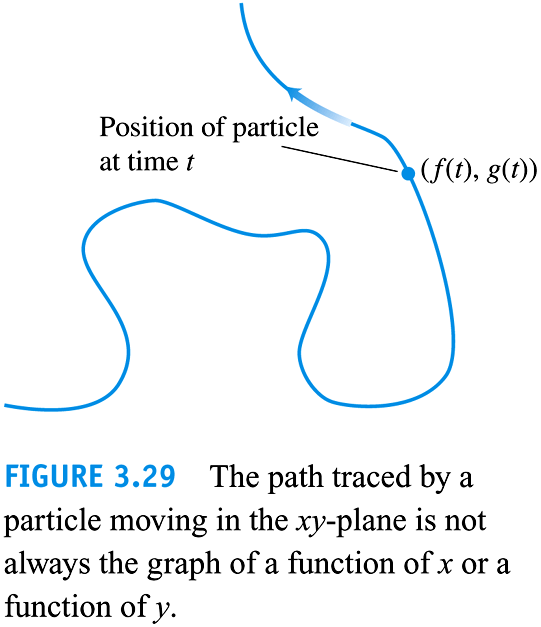 A physical example of parametric equations is and etch-a-sketch.Think of how an etch-a-sketch works.  One knob is the parametric equation for the x direction, the other knob is the parametric equation for the y direction.  To move the sketcher you must independently rotate (t) the knobs.Then the position of the sketch is a function of the x-knob and the y-knob.Ex:  Mathematically describe a circle centered at the origin with radius=1 using only one variable.What we need to do is to use a single variable to describe every point on the circle.  We will use the hour hand of a clock moving counter clock wise as the idea.  The variable will be the angle of the hour hand.From Trig recall that any point on a unit circle can be described by the angle the radius makes with the positive x axis.This is the general idea. So.The curve described by Can be described by the parametric equations,  and  for  To check we plug in our parametric equations into the equation:Ex:  Mathematically describe an ellipse centered at the origin with vertical radius of 2 and horizontal radius of 3.I.E. Describe the curveBy using parametric equationsLet  and  for ThenEx: The position  of a particle moving in the xy-plane is given by the equations and parameter interval                                               for Identify the path traced by the particle and describe the motion.  So the parametric equations are describing the right half of a parabola w/ vertex at (0,0)Derivatives of Parametric Curves:A parameterized curve,  is differentiable at  if  are differentiable at 